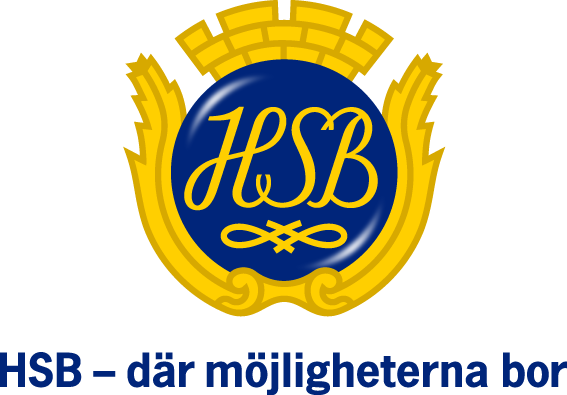 Nyhetsbrev Brf KristinebergshöjdenDecember 2023AvgiftshöjningStyrelsen har, i samråd med HSB beslutat höja månadsavgiften med 10%. Föreningens ekonomi är stabil men p g a ökade kostnader för tex fjärrvärme, vatten och sophantering, höjda räntor och höjd försäkringspremie behöver avgifterna höjas.Den nya avgiften gäller från och med 1 januari 2024.Grovsoprummet
Under en period tvingades vi stänga grovsoprummet p g a att boende misskötte det och lämnade/ slängde fel avfall där. Nu öppnar vi det igen och vi ber er alla att respektera de regler vi har gällande vad som får slängas där och inte.Vi vill påminna om att vårt grovsoprum INTE är ett sopsorteringsrum eller ett återvinningsrum! Sopsortering finns i närheten av Coop Kristineberg. På dörren till grovsoprummet finns information om vad du får respektive inte får kasta där. Vänligen respektera dessa regler för att undvika råttor!
Kom ihåg!Nu när det är mörkt och ruggigt ute tänder många levande ljus hemma och vi påminner om att komma ihåg att släcka ljusen. Kontrollera att din brandvarnare fungerar och byt batteri om det behövs.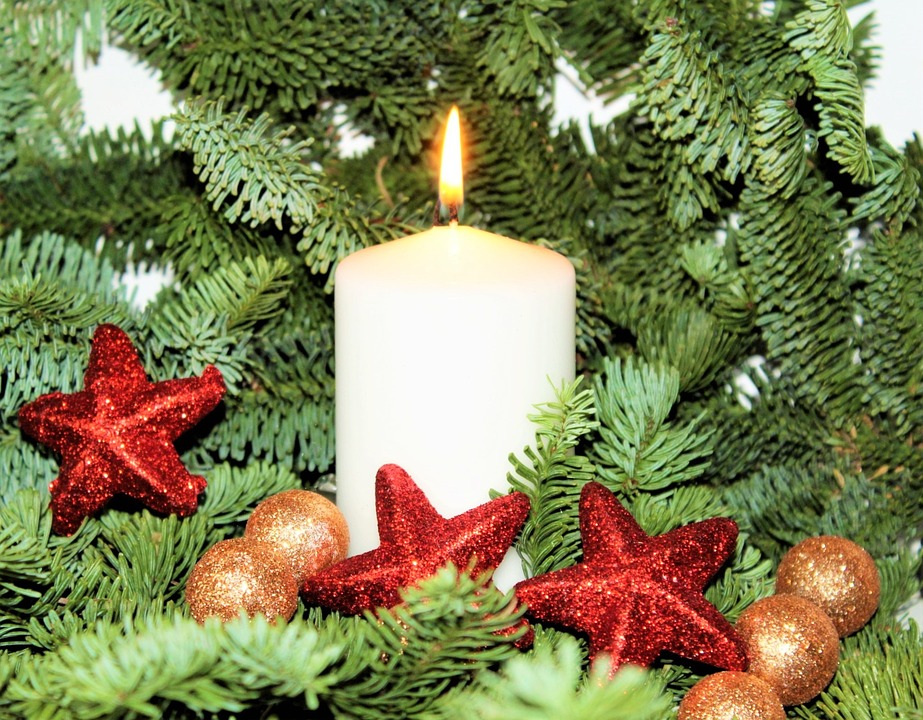 Glad advents- och jultid!StyrelsenNewsletter Brf KristinebergshöjdenDecember 2023Fee increaseIn consultation with HSB, the board has decided to raise the monthly fee by 10%. The association's finances are stable, but due to increased costs for e.g. district heating, water and garbage disposal, increased interest rates and insurance premiums, the fee has to be increased. The new fee applies from January 1st, 2024.Garbage disposal roomFor the past couple of months, we were forced to close the garbage disposal room due to residents mismanaging it and leaving/throwing away the wrong waste there. Now we are opening it again and we ask everyone to respect the rules we have regarding what can and cannot be thrown there. We would like to remind you that our garbage disposal room is NOT a waste sorting room or a recycling room!Waste sorting is available near Coop Kristineberg. On the door to the garbage disposal room is information about what you can and cannot throw there. Please respect these rules to avoid rodents.
Keep in mind!Now that it's dark and muggy outside, many people light candles at home and we’d like to remind you to not leave candles lit when you leave your apartment. Make sure that your fire alarm is working and replace the batteries if necessary.Happy holidays!The boardInte ok att kasta:Ok att kasta:PizzakartongerMatförpackningarGlasTidningarWellpapplådorPappersbärkassarBatterierLjuskällorExamples of things that cannot be thrown here:Examples of things that can be thrown here:Pizza boxesFood packagingGlassNewspapers/magazinesCardboardPaper bagsBatteriesLight bulbs